AUTOPARTES RODRÍGUEZ S.A. DE C.V.     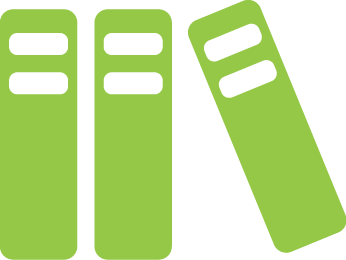 Formulario de ContactoNombre:Gladiola HinojosaCorreo electrónico:hinojosa.gladiola@fletmex.comTeléfono:55-89-41-62Dirección:Av. La Presa #1180Empresa:Fletes MexicanosPuesto:Encargada de comprasServicio o producto 
de tu interés:Transmisión hidráuiicaRango de inversión:$500,000Método de pago:Transferencia interbancariaFrecuencia de pedido
de producto:AnualInformación adicional: